Défi lecture - On a volé les oreilles de Monsieur Lapin			Équipe ..........................Épreuve 1Mots croisésRetrouvez les dix mots en rapport avec le livre, grâce aux définitions proposées.Défi lecture - On a volé les oreilles de Monsieur Lapin			Épreuve 1Mots croisésCorrigéRetrouvez les dix mots en rapport avec le livre, grâce aux définitions proposées.Défi lecture - On a volé les oreilles de Monsieur Lapin			Équipe ..........................Épreuve 2RébusRetrouvez les mots en rapport avec l’histoire grâce aux rébus.Défi lecture - On a volé les oreilles de Monsieur Lapin							Épreuve 2RébusCorrigéRetrouvez les mots en rapport avec l’histoire grâce aux rébus.Défi lecture - On a volé les oreilles de Monsieur Lapin			Équipe ..........................Épreuve 3Vrai ou fauxIndiquez si les propositions suivantes sont vraies ou fausses.	Le putois a volé les lunettes de Monsieur Lapin.		 .........................	La fiancée de Monsieur Lapin s’appelle Lucie.			 .........................	Le commissaire de police s’appelle Mastiff.			 .........................	Le putois s’est fait arrête quand il s’en prenait au coq.	 .........................	La maison du serpent est remplie de livres.			 .........................	Monsieur Lapin voulait s’acheter un chapeau.			 .........................	Le vrai nom de Monsieur Lapin est Édouard.			 .........................	À la fin, le putois devient mannequin.				 .........................	Monsieur Lapin se cache dans le placard de sa cuisine.	 .........................	Le commissaire offre du parfum au putois.			 .........................Défi lecture - On a volé les oreilles de Monsieur Lapin							Épreuve 3Vrai ou fauxCorrigéIndiquez si les propositions suivantes sont vraies ou fausses.	Le putois a volé les lunettes de Monsieur Lapin.		 Faux	La fiancée de Monsieur Lapin s’appelle Lucie.			 Faux	Le commissaire de police s’appelle Mastiff.			 Vrai	Le putois s’est fait arrête quand il s’en prenait au coq.	 Faux	La maison du serpent est remplie de livres.			 Vrai	Monsieur Lapin voulait s’acheter un chapeau.			 Vrai	Le vrai nom de Monsieur Lapin est Édouard.			 Vrai	À la fin, le putois devient mannequin.				 Faux	Monsieur Lapin se cache dans le placard de sa cuisine.	 Vrai	Le commissaire offre du parfum au putois.			 FauxDéfi lecture - On a volé les oreilles de Monsieur Lapin			Équipe ..........................Épreuve 4Les bonnes imagesRetrouvez et écrivez le numéro des cinq images qui ont un rapport avec l’histoire.Illustrations correctes : 		...........	...........	...........	...........	...........Défi lecture - On a volé les oreilles de Monsieur Lapin				Épreuve 4Les bonnes imagesCorrigéRetrouvez et écrivez le numéro des cinq illustrations qui correspondent à l’histoire.Illustrations correctes : 		6		8		9		11		15Défi lecture - On a volé les oreilles de Monsieur Lapin			Équipe ..........................Épreuve 5ChronologieReplacez ces dix éléments de l’histoire dans l’ordre chronologique.	Mastiff se rend chez des opticiens.	Monsieur Lapin marche sur une paire de lunettes.	Suzy convainc Monsieur Lapin d’acheter un chapeau.	Le putois se jette au cou de Monsieur Lapin.	Le putois fait du cinéma.	Monsieur Lapin fait sa déposition au commissariat.	Le putois est envoyé un prison.	Mastiff rend visite à un serpent.	Monsieur Lapin comprend que quelqu’un est entré chez lui.	Mastiff et Monsieur Lapin rendent visite au putois.Ordre chronologique correct :	..........	..........	..........	..........	..........	..........	..........	..........	..........	..........	Défi lecture - On a volé les oreilles de Monsieur LapinÉpreuve 5ChronologieCorrigéReplacez ces dix éléments de l’histoire dans l’ordre chronologique.	Mastiff se rend chez des opticiens.	Monsieur Lapin marche sur une paire de lunettes.	Suzy convainc Monsieur Lapin d’acheter un chapeau.	Le putois se jette au cou de Monsieur Lapin.	Le putois fait du cinéma.	Monsieur Lapin fait sa déposition au commissariat.	Le putois est envoyé un prison.	Mastiff rend visite à un serpent.	Monsieur Lapin comprend que quelqu’un est entré chez lui.	Mastiff et Monsieur Lapin rendent visite au putois.Ordre chronologique correct :Défi lecture - On a volé les oreilles de Monsieur Lapin			Équipe ..........................Épreuve 6Les personnagesRetrouvez les cinq personnages de l’histoire en lisant ce qu’ils racontent, et en choisissant dans la liste.le coq / Suzy / Mastiff / Édouard / le serpent- Je suis un bouquiniste qui ne voit pas grand chose. Je suis .........................................- Je suis très fatigué parce que je fais beaucoup d’enquêtes. Je suis .........................................- Je suis une star de cinéma, très attaché à mon image. Je suis .........................................- Je suis une gentille lapine. Je suis .........................................- Je suis un animal dont on a volé la crête. Je suis .........................................Défi lecture - On a volé les oreilles de Monsieur Lapin						Épreuve 6Les personnagesCorrigéRetrouvez les cinq personnages de l’histoire en lisant ce qu’ils racontent, et en choisissant dans la liste.le coq / Suzy / Mastiff / Édouard / le serpent- Je suis un bouquiniste qui ne voit pas grand chose. Je suis le serpent.- Je suis très fatigué parce que je fais beaucoup d’enquêtes. Je suis Mastiff.- Je suis une star de cinéma, très attaché à mon image. Je suis Édouard.- Je suis une gentille lapine. Je suis Suzy.- Je suis un animal dont on a volé la crête. Je suis le coq.Défi lecture - On a volé les oreilles de Monsieur Lapin			Équipe ..........................Épreuve 7La bonne propositionSurlignez la bonne proposition parmi les différentes possibilités pour que le résumé soit correct.	Un matin, Monsieur Lapin constate qu’on lui a [volé / prêté / lavé] ses [chaussures / oreilles / chemises]. Il se met [un bonnet / un béret / un casque] sur la tête et se rend [à la caserne / à la gendarmerie / au commissariat]. Il montre les [lunettes / chaussettes / empruntes] au policier. Celui-ci explique au lapin qu’il y a [deux / trois / cinq] autres affaires de vol en cours.	Le policier suspecte [le taureau / le lièvre / le serpent], mais celui-ci est innocent. Pendant ce temps, la [fiancée / mère / voisine] de Monsieur Lapin tente de lui remonter le morale.	Finalement, le coupable est retrouvé : il s’agit du [coq / putois / cheval]. Quand il écoute ses explications, Monsieur Lapin ressent de la [colère / jalousie / pitié].Défi lecture - On a volé les oreilles de Monsieur Lapin						Épreuve 7La bonne propositionCorrigéSurlignez la bonne proposition parmi les différentes possibilités pour que le résumé soit correct.	Un matin, Monsieur Lapin constate qu’on lui a [volé / prêté / lavé] ses [chaussures / oreilles / chemises]. Il se met [un bonnet / un béret / un casque] sur la tête et se rend [à la caserne / à la gendarmerie / au commissariat]. Il montre les [lunettes / chaussettes / empruntes] au policier. Celui-ci explique au lapin qu’il y a [deux / trois / cinq] autres affaires de vol en cours.	Le policier suspecte [le taureau / le lièvre / le serpent], mais celui-ci est innocent. Pendant ce temps, la [fiancée / mère / voisine] de Monsieur Lapin tente de lui remonter le morale.	Finalement, le coupable est retrouvé : il s’agit du [coq / putois / cheval]. Quand il écoute ses explications, Monsieur Lapin ressent de la [colère / jalousie / pitié].Défi lecture - On a volé les oreilles de Monsieur Lapin			Équipe ..........................Épreuve 8CharadesRetrouvez les réponses à ces cinq charades, qui portent sur des éléments de l’histoire.- 	Mon premier est une note de musique.	Mon deuxième est fabriqué par le boulanger.	Mon tout est un animal bondissant.	 ................................................................- 	Mon premier correspond à 365 jours.	Mon deuxième est le verbe aller en anglais.	Mon troisième est un rongeur.	Mon tout est une race de chat.	 ................................................................- 	Mon premier est un morceau, de tarte par exemple.	Mon deuxième est le contraire d’épais.	Mon tout est agréable à sentir.	 ................................................................- 	Mon premier est sous la tête.	Mon deuxième est ce qu’on fait quand on avance.	Mon troisième est la couleur du ciel.	Mon tout finit parfois en prison.	 ................................................................- 	Mon premier désaltère.	Mon deuxième est le contraire de grand, prononcé rapidement.	Mon troisième signifie que l’objet appartient à quelqu’un : c’est le ...	Mon tout aide à mieux voir.	 ................................................................Défi lecture - On a volé les oreilles de Monsieur Lapin						Épreuve 8CharadesCorrigéRetrouvez les réponses à ces cinq charades, qui portent sur des éléments de l’histoire.- 	Mon premier est une note de musique.	Mon deuxième est fabriqué par le boulanger.	Mon tout est un animal bondissant.	 lapin- 	Mon premier correspond à 365 jours.	Mon deuxième est le verbe aller en anglais.	Mon troisième est un rongeur.	Mon tout est une race de chat.	 angora- 	Mon premier est un morceau, de tarte par exemple.	Mon deuxième est le contraire d’épais.	Mon tout est agréable à sentir.	 parfum- 	Mon premier est sous la tête.	Mon deuxième est ce qu’on fait quand on avance.	Mon troisième est la couleur du ciel.	Mon tout finit parfois en prison.	 coupable- 	Mon premier désaltère.	Mon deuxième est le contraire de grand, prononcé rapidement.	Mon troisième signifie que l’objet appartient à quelqu’un : c’est le ...	Mon tout aide à mieux voir.	 opticien1 - Endroit où se cache le lapin quand sa fiancée vient le voir.2 - Ce que porte le lapin sur la tête.3 - Ce que trouve le lapin par terre.4 - Nom du commissaire.5 - Ce qu’on a volé au lapin.6 - Animal qui a perdu des plumes.7 - Métier du serpent.8 - Animal qui a perdu une crête.9 - Ce qu’est Suzy.10 - Vrai nom du lapin.762184935101 point par bonne réponse1 point par bonne réponse1 point par bonne réponse1 point par bonne réponseBonne(s) réponse(s)/10Point(s) obtenu(s)/101 - Endroit où se cache le lapin quand sa fiancée vient le voir.2 - Ce que porte le lapin sur la tête.3 - Ce que trouve le lapin par terre.4 - Nom du commissaire.5 - Ce qu’on a volé au lapin.6 - Animal qui a perdu des plumes.7 - Métier du serpent.8 - Animal qui a perdu une crête.9 - Ce qu’est Suzy.10 - Vrai nom du lapin.762B1PLACARD8COQAAUOS4QNQMU9UAI3LUNETTESNATIP5OREILLESIFTNFE10EDOUARD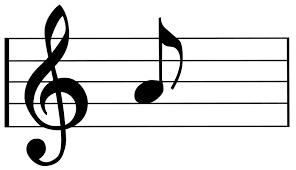 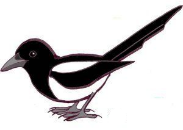 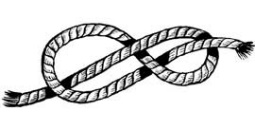  ..................................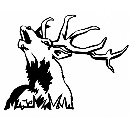 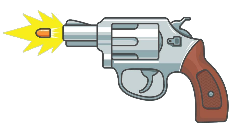  ..................................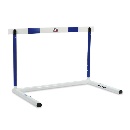 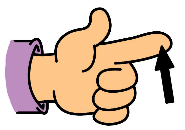 r’ ..................................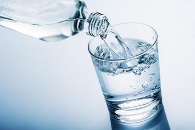 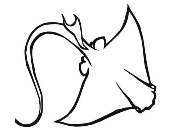 y’ ..................................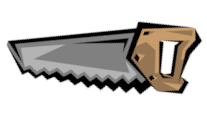 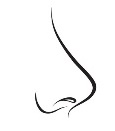 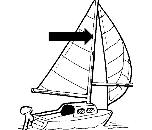  ..................................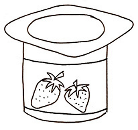 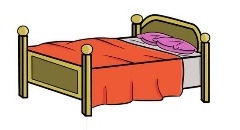 s’ ..................................r’r’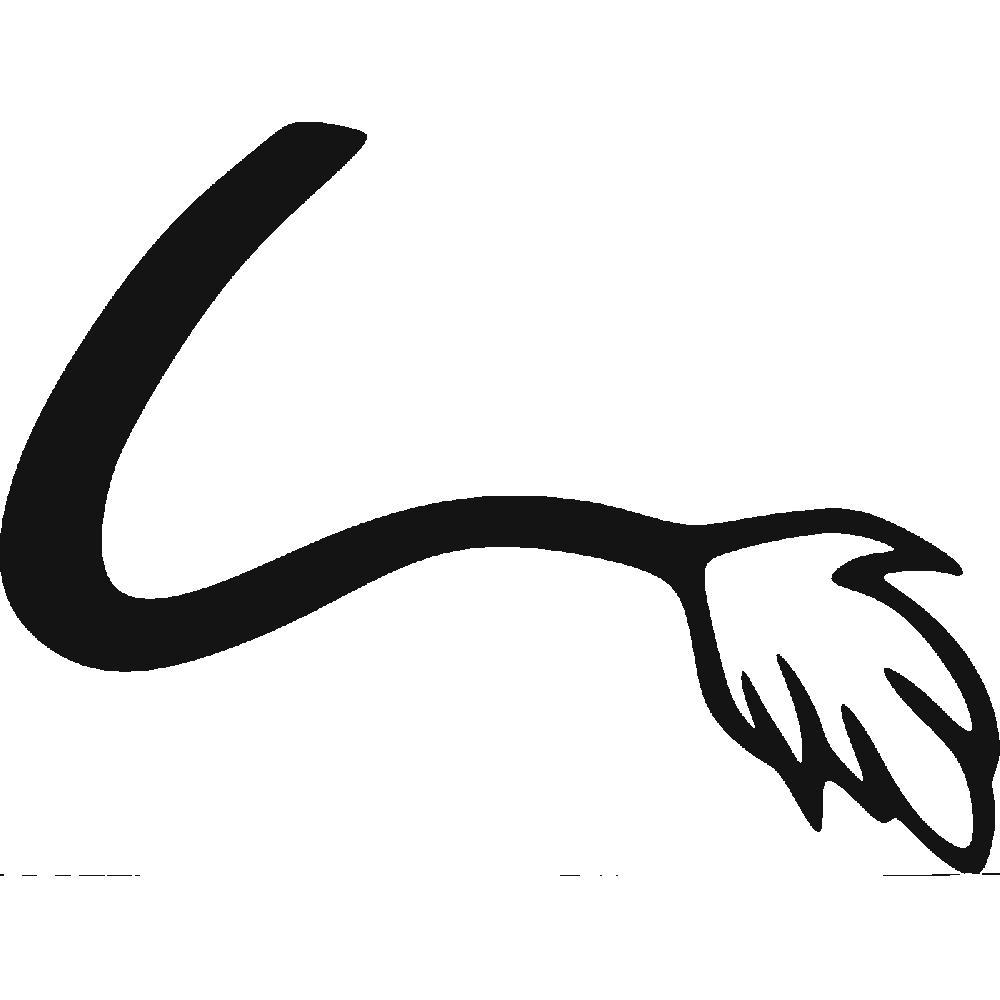  ..................................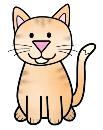  ..................................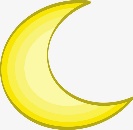 t’ ..................................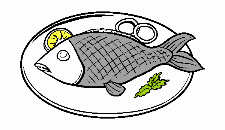 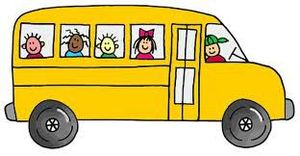  ..................................1 point par bonne réponse1 point par bonne réponse1 point par bonne réponse1 point par bonne réponseBonne(s) réponse(s)/10Point(s) obtenu(s)/10 lapine serpentr’ Édouardy’ oreille cinémas’ policer’r’ cirque chapeaut’ lunette placard1 point par bonne réponse1 point par bonne réponse1 point par bonne réponse1 point par bonne réponseBonne(s) réponse(s)/10Point(s) obtenu(s)/10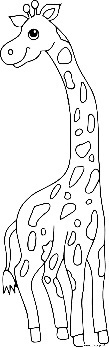 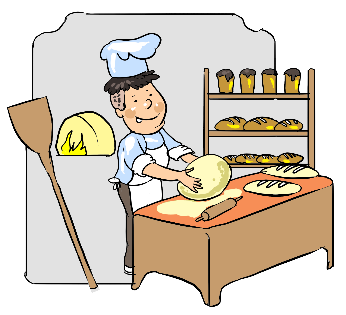 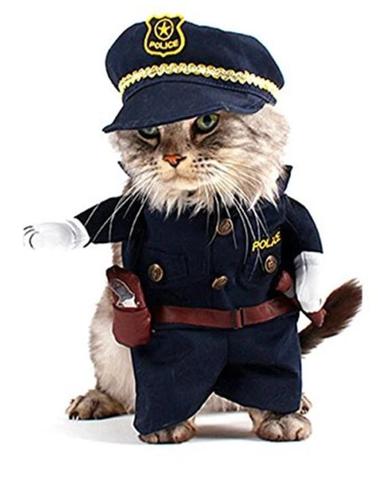 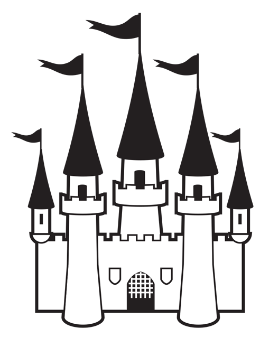 1234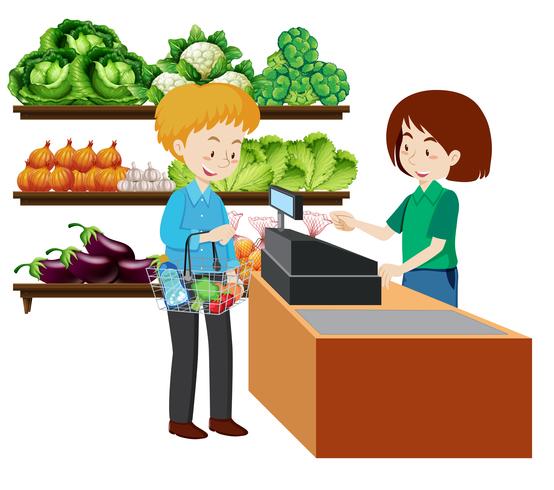 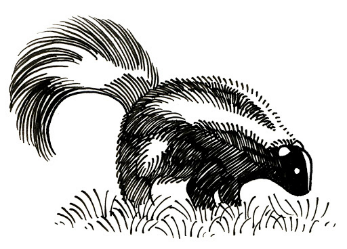 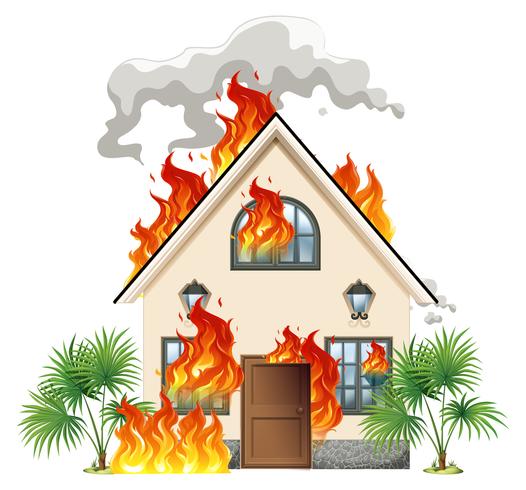 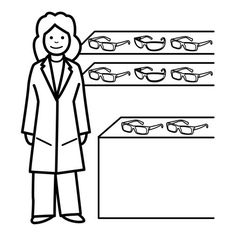 5678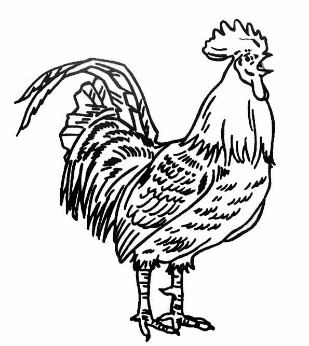 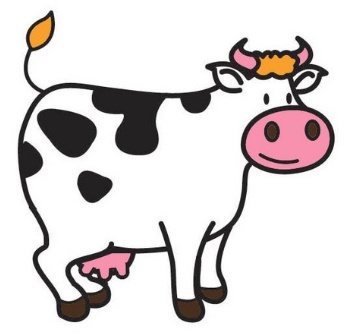 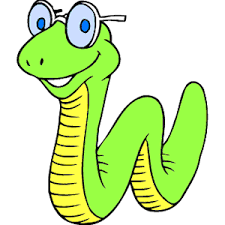 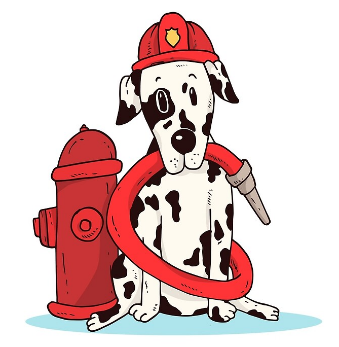 9101112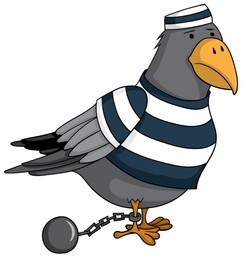 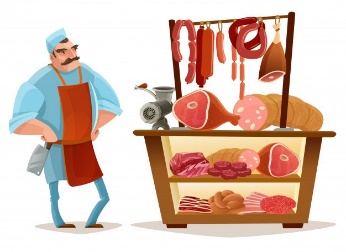 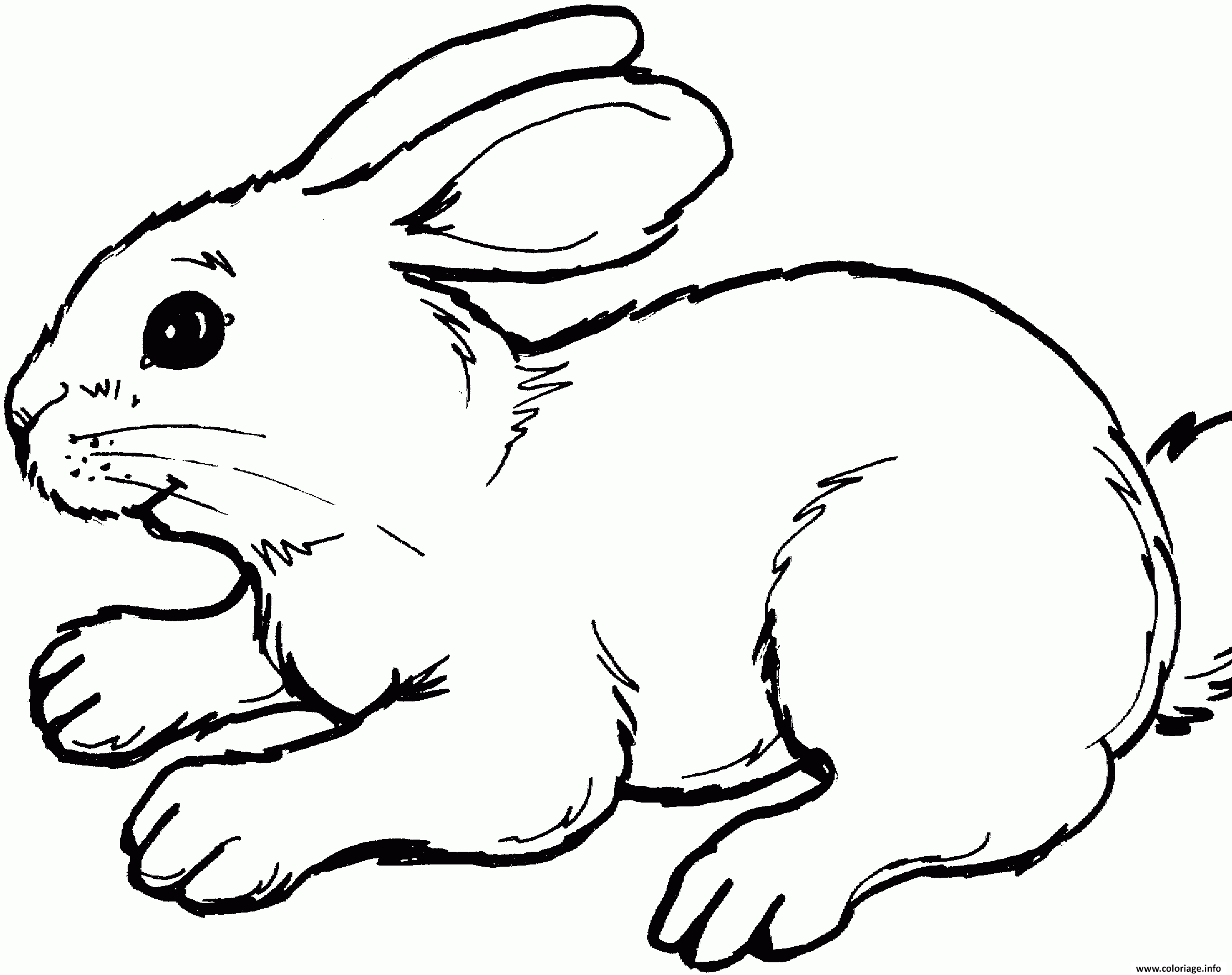 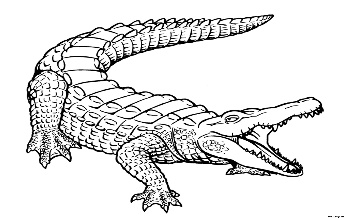 131415162 points par bonne réponse2 points par bonne réponse2 points par bonne réponse2 points par bonne réponseBonne(s) réponse(s)/5Point(s) obtenu(s)/10123456789101112131415161 point par bonne réponse1 point par bonne réponse1 point par bonne réponse1 point par bonne réponseBonne(s) réponse(s)/10Point(s) obtenu(s)/102 points par bonne réponse2 points par bonne réponse2 points par bonne réponse2 points par bonne réponseBonne(s) réponse(s)/5Point(s) obtenu(s)/101 point par bonne réponse1 point par bonne réponse1 point par bonne réponse1 point par bonne réponseBonne(s) réponse(s)/10Point(s) obtenu(s)/102 points par bonne réponse2 points par bonne réponse2 points par bonne réponse2 points par bonne réponseBonne(s) réponse(s)/5Point(s) obtenu(s)/10